Water Quality Parameter Monitoring Form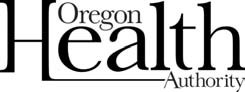 Lead & Copper Rule Corrosion ControlNumber of excursions* during this month:   0	 (Count the number of days when any WQP was less than the minimum required)Total excursions during the previous 5 months:   0	 (Over 9 excursions in 6 months is a violation. Entry Point and Distribution excursions are cumulative )For OHA use onlyMinimum Water Quality Parameters as set bypHAlk PO4Other(Alkalinity) (Orthophosphate) ( 	)(No = N = Excursion)Total N'sPrint Name:  Brian Bettis	  Signature:	 Date:   06/06/2023	 Send to DWP within 10 days after end of sampling periodOHA Drinking Water Program, PO Box 14350, Portland, OR 97293-0350 Phone (971) 673-0405	Website: http://healthoregon.org/dwp/00079